Company nameALTESSSite Webhttp://www.altess-dz.comEmailcontact@altess-dz.comAdresseCité Oumekhlouf Mahmoud Bt(6A) N°(03) Bourouba Alger 16026Telephone+213(0)661623377LanguageFrenchLogo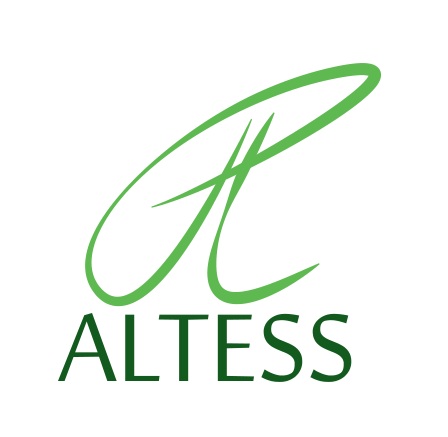 Standards/ Cours de formationFD+ LI + LAISO 27001 FD+ LI + LA, ISO 27005 FD+ LI + LA, ISO 22301 FD+ LI + LA